PASTOR'S RECOMMENDATION for PARISH SUPPORT LA SALLE ACADEMY440 Holland Street, Shillington, PA 19607. 610-777-7392This side is completed by Head of HouseholdDirections for completion:  Complete this form and deliver it to your local parish office so that the opposite side can be completed by the pastor and returned directly to the school.Parish Membership: _________________________________________	Family Last Name: _______________________Parent/Guardian Name 1:_______________________________	Cell:________________	Rel. Affiliation: ____________Parent Guardian Name 2:_______________________________	Cell:________________	Rel. Affiliation: ____________Applicants to La Salle Academy (grades PreK — 8 th grade).Child Name 1/ Grade in 2024-25 ________________________________________________________________DOB: List Sacraments Received: __________________________________________________________________Child Name 2/ Grade in 2024-25 _________________________________________________________________DOB: List Sacraments Received: ____________________________________________________________________Child Name 3/ Grade in 2024-25 _____________________________________________________________DOB: List Sacraments Received: _____________________________________________________________________Other Siblings/ Family Living in Household who do not attend La Salle Academy/Grade/age: ________________________________________________________________________________________________________________Does your family attend Weekly Mass?  Yes/No		Saturday/ Sunday	Time: ________________________How do you volunteer outside of Mass at the School? __________________________________________________Do you use Parish Envelopes Regularly? Yes/ NoHow do you volunteer/serve on a ministry at your church?Check all that apply:Check this box if you DO NOT NEED Parish Support this year for tuition and choose to pay the full rate for one or more of your children so that more financial aid can be distributed to students in greater financial need.     Fill in the dollar amount of additional aid you are requesting for each LSA student: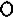 By selecting this option, the applicant agrees to apply for financial aid through the school's STS system and to submit all requested financial documentation to determine financial need including all available diocesan scholarships BEFORE more Parish Support can be considered.PK-8 Student 1	     __$ 825.00______   				Please list your total Household Income PK-8 Student 2 	     __$ 900.00______ 				reported to the IRS for 2023.PK-8 Student 3     	__$ 1225.00_____				$ ________________________________Grand Total Request   $ _______________________		(You do not need to include copies of tax documentation at this time.)PASTOR'S RECOMMENDATION for PARISH SUPPORT LA SALLE ACADEMY440 Holland Street, Shillington, PA 19607. 610-777-7392This side completed by the PastorDirections:  This form is intended to be Completed by the Pastor ONLY:  This recommendation is confidential and should be sent directly to the school for review upon completion.  Please do not send this form back to the applicant but please feel welcome to share your considerations as you see fit with your parishioner(s).How long have you known the _________________ Family of this application? _____________________Is this Family registered as parishioners of your parish in good standing? 	_____YES	NO 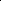 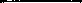 Please feel free to offer any comments:					When Do you recommend Parish Support begin?_____Immediately (the First Month student(s) begin school)_____Conditionally: (Fill in Terms) ______After I see the Family regularly at Mass for _____________________I will be willing to confirm eligibility to modify the family's payment plan and begin support.______Unfortunately, I cannot approve Parish Support for this family (because):Optional: Reasons I cannot approve:_______Please contact me for further discussion regarding this matter.Please include preferred contact when selecting this option. _______________________________Date: ______________	              Name of Parish/Church: ________________________________________Address:   		  ______________________________________(Signature of Pastor)Thank you for completing this form. Please return this form via email or by US Mail to Mr. Stephen Mickulik, M.Ed., Principal.